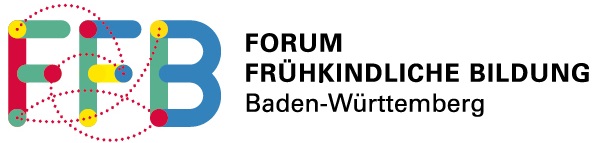 Vorbereitungsbogen Entwicklungsgesprächfür pädagogische Fachkräfte Name des Kindes: _______________________________________________________________Datum des Entwicklungsgesprächs: _________________________________________________Die fünf Phasen im systemischen Beratungsprozess leiten durch das Gespräch. Die systemischen Fragestellungen unterstützen den Gesprächsverlauf.